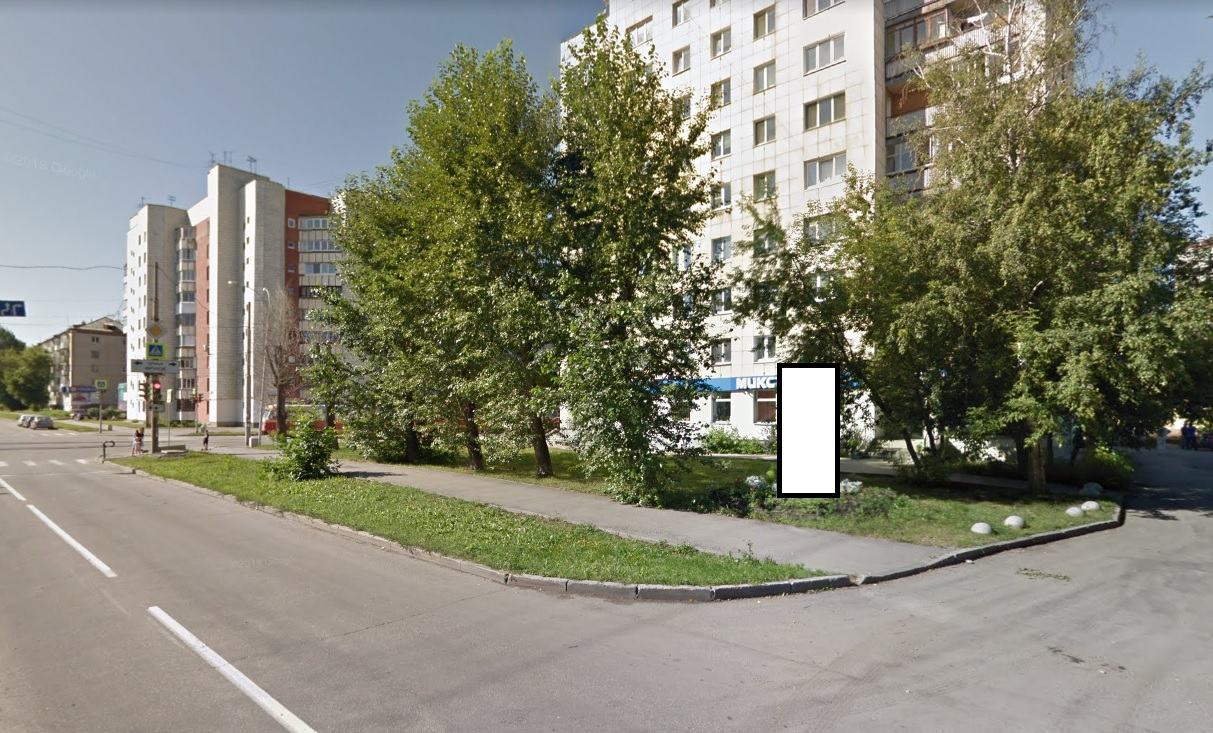 Код местаАдресТип*ВидПлощадь информационных полей, кв. мРазмеры, м (высота, ширина)Количество сторон0413182ул. Степана Разина, 581Нестандартная11,883,3х1,82